Об утверждении состава и Положенияо работе комиссии, осуществляющей плановую (внеплановую) проверку использования, сохранности и распоряжения жилыми помещениями, нанимателями или членами семей нанимателей по договорам социального найма либо собственниками которых являются дети-сироты и дети, оставшиеся без попечения родителей, обеспечения надлежащего санитарного и технического состояния этих жилых помещений В соответствии со статьей 17-11 Закона Красноярского края от 02.11.2000 № 12-961 «О защите прав ребенка», подпунктом «м» пункта 2 статьи 1 Закона Красноярского края от 24.12.2009 № 9-4225 «О наделении органов местного самоуправления муниципальных районов и городских округов края государственными полномочиями по обеспечению жилыми помещениями детей-сирот и детей, оставшихся без попечения родителей, лиц из числа детей-сирот и детей, оставшихся без попечения родителей», руководствуясь Уставом города,1.	Утвердить Положение о работе комиссии, осуществляющей плановую (внеплановую) проверку использования, сохранности и распоряжения жилыми помещениями, нанимателями или членами семей нанимателей по договорам социального найма либо собственниками которых являются дети-сироты и дети, оставшиеся без попечения родителей, обеспечения надлежащего санитарного и технического состояния этих жилых помещений, согласно приложению № 1 к настоящему распоряжению.2.   Утвердить состав комиссии, осуществляющей плановую (внеплановую) проверку использования, сохранности и распоряжения жилыми помещениями, нанимателями или членами семей нанимателей по договорам социального найма либо собственниками которых являются дети-сироты и дети, оставшиеся без попечения родителей, обеспечения надлежащего санитарного и технического состояния этих жилых помещений,  согласно приложению № 2 к настоящему распоряжению.	3.	Признать утратившим силу распоряжение Администрации ЗАТО                        г. Зеленогорска от 04.03.2019 № 481-р «О проведении плановой проверки использования жилых помещений и (или) распоряжения жилыми помещениями, нанимателями или членами семей нанимателей по договорам социального найма либо собственниками которых являются дети-сироты и дети, оставшиеся без попечения родителей, обеспечения надлежащего санитарного и технического состояния этих жилых помещений».4. 	Настоящее распоряжение вступает в силу с 12.03.2020 и подлежит опубликованию в газете «Панорама».5. 	Контроль за выполнением настоящего распоряжения возложить на заместителя Главы ЗАТО г. Зеленогорска по вопросам социальной сферы.Глава ЗАТО г. Зеленогорска                                                                             М.В. СперанскийПриложение № 1к распоряжению Администрации ЗАТОг. Зеленогорскаот _10.03.2020__ № _497-р__ Положение о  работе комиссии,  осуществляющей плановую (внеплановую) проверку использования, сохранности и распоряжения жилыми помещениями, нанимателями или членами семей нанимателей по договорам социального найма либо собственниками которых являются дети-сироты и дети, оставшиеся без попечения родителей, обеспечения надлежащего санитарного и технического состояния этих жилых помещений 1.  Настоящее положение определяет порядок работы комиссии,   осуществляющей плановую (внеплановую) проверку использования и сохранности жилых помещений, нанимателями или членами семей нанимателей по договорам социального найма либо собственниками которых являются дети-сироты и дети, оставшиеся без попечения родителей (далее - дети-сироты, закрепленные жилые помещения), обеспечения надлежащего санитарного и технического состояния этих жилых помещений, а также распоряжения ими (далее - комиссия).        2. В своей деятельности комиссия руководствуется Конституцией Российской Федерации, федеральными законами и иными нормативными правовыми актами Российской Федерации, законами и иными нормативными правовыми актами Красноярского края, муниципальными правовыми актами г. Зеленогорска.       3. Задачами комиссии являются: осуществление осмотра закрепленного жилого помещения,  оценка сведений, содержащихся в документах, указанных в пункте 9 статьи 17-11 Закона Красноярского края от 02.11.2000 № 12-961 «О защите прав ребенка», проведение беседы с законным представителем ребенка-сироты, составление акта проверки закрепленного жилого помещения не позднее 3 рабочих дней со дня окончания проверки. 4.   Руководство деятельностью комиссии осуществляет председатель комиссии.       Председатель комиссии:-	осуществляет организацию деятельности комиссии;  -	  осуществляет другие полномочия, предусмотренные настоящим положением.       5. В период временного отсутствия (временная нетрудоспособность, отпуск, командировка) председателя комиссии его полномочия осуществляет заместитель председателя комиссии.  6.  Секретарь комиссии: -	оповещает членов комиссии, детей-сирот (их законных представителей) о времени проведения обследования не позднее, чем за три рабочих дня до проведения обследования жилых помещений;  -	 осуществляет иные полномочия по поручению председателя комиссии.7. В период временного отсутствия (временная нетрудоспособность, отпуск, командировка) секретаря комиссии его полномочия осуществляет по поручению председателя другой член комиссии.      8.  Обследование жилого помещения проводится при наличии не менее половины от утвержденного состава комиссии.      9.  Организационное и материально-техническое обеспечение деятельности комиссии осуществляется отделом опеки и попечительства Администрации ЗАТО г. Зеленогорска.                                                                                   Приложение № 2к распоряжению Администрации                      ЗАТО г. Зеленогорска от __10.03.2020__№_497-р___Состав комиссии, осуществляющей плановую (внеплановую) проверку использования, сохранности и распоряжения жилыми помещениями, нанимателями или членами семей нанимателей по договорам социального найма либо собственниками которых являются дети-сироты и дети, оставшиеся без попечения родителей, обеспечения надлежащего санитарного и технического состояния этих жилых помещений 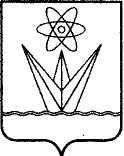 АДМИНИСТРАЦИЯЗАКРЫТОГО АДМИНИСТРАТИВНО – ТЕРРИТОРИАЛЬНОГО ОБРАЗОВАНИЯ  ГОРОДА  ЗЕЛЕНОГОРСКА КРАСНОЯРСКОГО КРАЯР А С П О Р Я Ж Е Н И ЕАДМИНИСТРАЦИЯЗАКРЫТОГО АДМИНИСТРАТИВНО – ТЕРРИТОРИАЛЬНОГО ОБРАЗОВАНИЯ  ГОРОДА  ЗЕЛЕНОГОРСКА КРАСНОЯРСКОГО КРАЯР А С П О Р Я Ж Е Н И ЕАДМИНИСТРАЦИЯЗАКРЫТОГО АДМИНИСТРАТИВНО – ТЕРРИТОРИАЛЬНОГО ОБРАЗОВАНИЯ  ГОРОДА  ЗЕЛЕНОГОРСКА КРАСНОЯРСКОГО КРАЯР А С П О Р Я Ж Е Н И ЕАДМИНИСТРАЦИЯЗАКРЫТОГО АДМИНИСТРАТИВНО – ТЕРРИТОРИАЛЬНОГО ОБРАЗОВАНИЯ  ГОРОДА  ЗЕЛЕНОГОРСКА КРАСНОЯРСКОГО КРАЯР А С П О Р Я Ж Е Н И Е___10.03.2020___        г. Зеленогорск        г. Зеленогорск              №___497-р_____Безвершук Наталья Александровнаначальник отдела опеки и попечительства Администрации ЗАТО г. Зеленогорска, председатель комиссии;Быстрова Светлана Валентиновназаместитель начальника отдела опеки и попечительства Администрации ЗАТО г. Зеленогорска, заместитель председателя комиссии;Бордовская Елена Григорьевнаведущий специалист по опеке и попечительству отдела опеки и попечительства  Администрации ЗАТО г. Зеленогорска, секретарь комиссии;члены комиссииБражкина Ирина Алексеевнаглавный специалист отдела имущественных отношений Комитета по управлению имуществом Администрации ЗАТОг. Зеленогорска;Купилова Наталия Сергеевнаглавный специалист по опеке и попечительству отдела опеки и попечительства  Администрации ЗАТО г. Зеленогорска;Павловская Галина Васильевнаведущий специалист по опеке и попечительству отдела опеки и попечительства  Администрации ЗАТО г. Зеленогорска;Середкина Нина Брониславовнаинженер 1 категории ПЭО МКУ «Заказчик»;Фарукова Елена Александровнаведущий специалист по опеке и попечительству отдела опеки и попечительства  Администрации ЗАТО г. Зеленогорска.